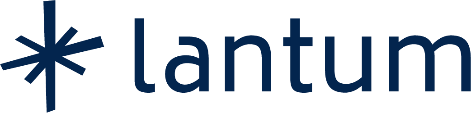 This form will be reviewed by Lantum. It will also be shared with the GP for review and comment.Please complete and return this to Lantum at support@lantum.com.Reminder: please do not include any patient identifiable informationFeedbackFeedbackYour name:Your email:Date:Your job title:Your practice name:Session no. [E.g. 401…….]:Name of Clinician:Name of team members informed at Lantum (if any):Have you spoken with the clinician about this feedback? If not, would you be willing to speak to them?Is this regarding clinical performance, non-clinical issues, or both?Clinical performance/ Non-clinical issues / BothAre your concerns about this clinician of a nature that could impact patient safety?Yes/ NoHow friendly/professional were they at reception?How friendly/professional were they at reception?How was their punctuality and timeliness?How was their punctuality and timeliness?Did they complete the work as described in the online description?Did they complete the work as described in the online description?Details of complaint:Please provide as much detail as possible e.g. dates, events. If feedback is of a clinical nature, it should be provided by a Clinical Lead or GP Principal. For GDPR reasons, please do not send us patient data unless the necessary redactions have been made.Details of complaint:Please provide as much detail as possible e.g. dates, events. If feedback is of a clinical nature, it should be provided by a Clinical Lead or GP Principal. For GDPR reasons, please do not send us patient data unless the necessary redactions have been made.Any other information:If relevant, please attach results of audit, redacted medical record entries, redacted complaints letter or any other relevant information. Any other information:If relevant, please attach results of audit, redacted medical record entries, redacted complaints letter or any other relevant information. Clinical complaint onlyIn case we need more information, please let us know who we can contact. This will need to be a Clinical Lead. Please provide their names, email and contact number.Clinical complaint onlyIn case we need more information, please let us know who we can contact. This will need to be a Clinical Lead. Please provide their names, email and contact number.